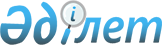 О ставках акцизов на отдельные виды подакцизных товаров
					
			Утративший силу
			
			
		
					Постановление Правительства Республики Казахстан от 12 марта 1999 года N 230 . Утратило силу с 1 февраля 2000 г. - постановлением Правительства РК от 28 января 2000 г. N 137 ~P000137.
      Сноска. Утратило силу постановлением Правительства РК от 28.01.2000 № 137.
      Правительство Республики Казахстан постановляет: 
      1. Установить, что с 1 апреля 1999 года на подакцизные товары: водку, ликеро-водочные изделия, крепленые напитки, крепленые соки и бальзамы, коньяки распространяются ставки акцизов, утвержденные постановлением Правительства Республики Казахстан от 26 июня 1998 года № 608 P980608_ "О ставках акцизов на подакцизные товары, производимые 
      в Республике Казахстан и ввозимые на таможенную территорию Республики 
      Казахстан". 
      2. Внести в постановление Правительства Республики Казахстан от 26 июня 
      1998 года № 608 "О ставках акцизов на подакцизные товары, производимые в
      Республике Казахстан и ввозимые на таможенную территорию Республики 
      Казахстан" (САПП Республики Казахстан, 1998 г., № 20, ст. 176)
      следующее изменение:
      в приложении 1 к указанному постановлению:
      строки:
           "2710 00270-           Бензин 
           2710 00 360                                     1 тонна 64   133
           2710 00610,            Дизельное топливо
           2710 00650,
           2710 00690                                      1 тонна 6     88
           из 2709 00             Сырая нефть, включая 
                                  газовый конденсат        1 тонна   -   15";
           изложить в следующей редакции:
           "2710 00270-           Бензин  
           2710 00 360                                     1 тонна  50   133
                                  кроме: 
                                  Бензин, экспортируемый 
                                  в государства-члены
                                  Содружества Независимых 
                                  Государств, в торговле с
                                  которыми косвенные налоги
                                  взимаются по принципу 
                                  "страны происхождения"   1 тонна  20  - "
           2710 00610,            Дизельное топливо 
           2710 00650,
           2710 00690                                      1 тонна  6  88 
           из 2709 00             Сырая нефть, включая 
                                  газовый конденсат        1 тонна  -    - ".
           3. Настоящее постановление подлежит опубликованию.
      Премьер-Министр 
      Республики Казахстан 
      (Специалисты: Э.Жакупова
                         Л.Цай)  
					© 2012. РГП на ПХВ «Институт законодательства и правовой информации Республики Казахстан» Министерства юстиции Республики Казахстан
				